Załącznik do umowy WCR.8000-2/2014Wykaz Polskich Norm na zgodność, z którymi JCWCOBICO Sp. z o.o.prowadzi proces certyfikacji w zakresie upoważnienia PKNdo certyfikacji wyrobów na Znak Zgodności z Polską Normą – Znak 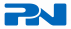 
L.p.Numer normyTytuł normyPN-A-82024:2001Wędliny -- KabanosyPN-A-82025:2001Wędliny – Kiełbasa krakowska suchaPN-A-82026:2001Wędliny – Kiełbasa myśliwska suchaPN-A-82027:2002Wędliny – Kiełbasa jałowcowaPN-A-82028:2002Wędliny – Kiełbasa żywieckaPN-A-82035:2005Wędliny – Szynka wędzona